竞价文件采购方式：线上竞价项目名称：光明疾控中心四害药品类物资采购项目	深圳市光明区疾病预防控制中心云采链（广州）信息科技有限公司二零二一年六月第一章竞价须知本项目通过云采链线上采购一体化平台进行竞价，参与竞价的供应商必须登录平台进行注册，注册成功后方可参与项目竞价。语言要求供应商提交的响应文件以及供应商与采购人或平台就有关项目的所有来往函电均应使用中文书写。供应商提交的文件或资料可以用另一种语言，但相应内容应附有中文翻译本，由翻译机构盖章或者翻译人员签名。两种语言不一致时以中文翻译本为准。  三、在云采链平台参与项目竞价后放弃成交资格超过三次（含三次）的供应商连同该供应商同一法人名下所有公司将被列入平台黑名单，永久不得参与平台的项目竞价。   四、竞价须知竞价说明参与竞价的供应商应承担所有与准备和参加竞价有关的费用，不论竞价的结果如何，采购人和代理机构均无义务和责任承担这些费用。参与竞价的供应商必须按竞价附件的格式填写，不得增加或删除表格内容。除单价、金额或项目要求填写的内容外，不得擅自改动竞价附件内容，否则将有可能影响成交结果，不推荐为成交候选人。参与竞价的供应商需对用户需求书的所有条款进行整体响应，用户需求书条款若有一条负偏离或不响应，不推荐为成交候选人。若成交供应商自身原因无法完成本项目，则采购人有权利保留追究责任。成交供应商因自身原因被取消成交资格，采购人可重新启动采购或按竞价公告规定顺延推选符合要求的供应商作为成交人。若本项目竞价采购失败，采购人将重新采购，届时采购人有权根据项目具体情况，决定重新采购项目的采购方式。成交供应商若无正当理由恶意放弃成交资格，采购人有权将拒绝其参加本项目重新组织的竞价采购活动。如采购人或代理机构在审核或复核参与竞价的供应商所提交的竞价资料时，供应商须无条件配合；期间若发现存在弄虚作假或相关的失信记录或违反国家法律法规等相关的不良情形，采购人可取消其成交资格并保留追究责任的权力。参与竞价的供应商向我司咨询的有关项目事项，一切以竞价文件规定和竞价公告规定以及本公司的书面答复为准，其他一切形式均为个人意见，不代表本公司的意见；参与竞价的供应商应认真阅读、并充分理解竞价文件的全部内容（包括所有的补充、修改内容重要事项、格式、条款、服务要求和技术规范、参数及要求等）。供应商没有按照竞价文件要求提交全部资料，或者参与竞价所上传的文件没有对竞价文件在各方面都作出实质性响应是供应商的风险，有可能导致其竞价被拒绝，或被认定为无效竞价。采购人有权拒绝接受任何不合格的货物或服务，由此产生的费用及相关后果均由成交供应商自行承担；供应商认为竞价结果损害其权益的，应按照云采链平台相关指引在规定的时间内向采购人或代理机构提交书面质疑，不提交的视为无异议，逾期提交将不予受理；本竞价公告和竞价文件的解释权归“云采链（广州）信息科技有限公司”所有。竞价文件的澄清或修改采购人或者采购代理机构可以对已发出的竞价文件进行必要的澄清或者修改。澄清或者修改的内容将在云采链平台上发布澄清（更正/变更）公告。无论澄清或者修改的内容是否影响竞价，平台将以短信形式通知所有的报名供应商；报名供应商应按要求履行相应的义务；如报名截止时间少于一个工作日的，采购人或者采购代理机构应当相应顺延报名的截止时间。采购人或者采购代理机构发出的澄清或修改（更正/变更）的内容为竞价文件的组成部分，并对供应商具有约束力。3.如有要求缴纳投标保证金的项目有下列任一情形发生时，投标保证金将不予退还：供应商在项目相关公告以及竞价文件等相关规定的报名报价有效期内撤销其报价的；获取成交资格后无正当理由放弃成交资格或成交人拒绝与采购人签订合同的；其他因成交人的原因被认定取消成交资格的。4. 报名要求（参与竞价的供应商资质要求:报名时需要提供以下盖章资料，并对上传的报名文件资料承担责任）具有独立承担民事责任的在中华人民共和国境内注册的法人或其他组织；经营范围需涵盖本项目采购内容；提供营业执照、税务登记证、组织机构代码证或者三证合一复印件（有效期内，并盖公章）；供应商须无受过行政处罚或经营异常，需提供国家企业信用信息公示系统查询的公示报告；①供应商必须具有履行合同及具备供货保障能力且供应商在参加本次采购活动的最近三年内，在经营活动中无违法记录。②承诺按用户需求书和货期要求完成供货，否则采购单位可取消供应商成交资格，以及列入采购不良行为名单。提供承诺函，格式详见附件；本项目不供应商完全响应本项目用户需求的条款、内容及要求的，提供用户需求书响应声明函即可，格式详见附件；符合《中华人民共和国政府采购法》第二十二条的规定；本项目不接受联合体供应商，不允许转包、分包。供应商须提供供应商资格声明函，格式详见附件；供应商须廉洁购销承诺书，格式详见附件；5. 报价要求（报价时需要提供以下盖章资料，并对上传的竞价文件资料承担责任）通过报名供应商应根据本公告要求，在规定的竞价时间内对采购项目进行报价，同时按本公告要求完整、真实、准确地填写并上传相应报价附件（报价表）。公告中的报价次数指报价期间供应商可进行的最多报价次数。如报价次数为2次，指供应商最多可进行2次报价。如供应商只进行1次报价，则以此次报价为准；如供应商因报价有误或其他原因需重新进行第2次报价，则以第2次报价为准，以此类推。6. 确定成交候选人本项目以最低价中标的方式确定成交供应商。报价时间截止后，系统按报价（经价格核准后的价格）由低到高顺序排列，报价最低的为第一成交候选人，报价相同的，按报价时间在前的为第一成交候选人；报价次低的为第二成交候选人，以此类推。7. 无效报价参与竞价的供应商报价超过最高限价或低于最低限价或超过项目对应产品单项最高限价的视为无效报价。参与竞价的供应商须提供本项目要求的资质文件，如果不按公告规定或竞价文件要求等相关规定提供符合要求的资质文件，将被视为无效报价；参与竞价的供应商须对本项目采购内容进行整体报价，任何只对其中一部分内容进行的报价都被视为无效报价。报价表以及有报价供应商落款的报价文件必须加盖报价供应商公章，否则视为无效报价；大写金额和小写金额不一致的，以大写金额为准；单价金额小数点或者百分比有明显错位的，以报价表的总价为准，并修改单价；总价金额与按单价汇总金额不一致的，以单价金额计算结果为准，如果供应商不接受对其错误的更正，其报价将被视为无效报价；按有关法律、法规、规章属于报价无效的。有下列情形之一的，视为串通竞价，其报价无效：存在单位负责人为同一人或存在控股、管理关系的不同单位参与同一竞价项目；不同供应商的响应文件由同一单位或者个人编制；不同供应商委托同一单位或者个人办理竞价事宜；不同供应商使用同一IP地址参与竞价；不同供应商的响应文件载明的项目管理成员或者联系人员为同一人；不同供应商的响应文件异常一致或者报价呈规律性差异；不同供应商的响应文件相互混淆；不同供应商的平台服务费从同一单位或者个人的账户转出；8. 竞价活动失败出现影响采购公正的违法、违规行为的；因重大变故，采购任务取消的；9.服务费成交供应商须向平台服务商云采链（广州）信息科技有限公司缴纳平台服务费，金额为成交金额的1.5%（小数点后面四舍五入取整数）；成交供应商无正当理由放弃成交资格的必须按竞价公告等相关规定缴纳相应的平台服务费；如确实因不可抗力放弃成交资格的，应在不可抗力发生后三个工作日内予以通知采购代理机构并提供相关的证明；如逾期，采购代理机构不予退还平台服务费；10.联系方式扫码关注微信公众号“云采链互联服务平台”，即可在线咨询相关事项；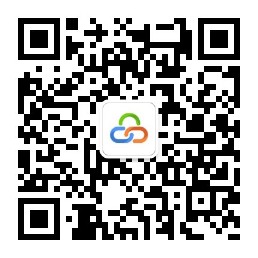 第二章 用户需求书说明：响应供应商须对本项目进行整体响应，任何只对其中一部分进行的响应都被视为无效响应。 一、项目一览表二、资质要求（一）具有独立承担民事责任的在中华人民共和国境内注册的法人或其他组织；经营范围需涵盖本项目采购内容；提供营业执照、税务登记证、组织机构代码证或者三证合一复印件（有效期内，并盖公章）并且无受过行政处罚或经营异常（需提供国家企业信用信息公示系统查询的公示报告）。（二）供应商必须具有履行合同及具备供货保障能力（需提供相关书面承诺函）。（三）供应商在参加本次采购活动的最近三年内，在经营活动中无违法记录（需提供相关书面承诺函）。（四）法律、法规规定的其他条件。注：本项目不接受联合竞价。三、采购内容备注：以上单价须包含税费、运费等其它一切费用，不得另外收费；另所有货物需按交货期指定的时间内送货，如成交方中标后达不到需方要求的交货期，将取消成交资格，顺延第二成交候选人。四、服务要求（一）产品应按其特性及相关规定要求进行包装并采用适当的运输方式运抵采购单位。（二）成交人提供的货物须是全新的，各项技术参数须完全符合采购人提出的采购计划要求；若不符合要求，采购人有权拒收货物。（三）所有货物在开箱检验时必须完好，无破损。货物外观清洁，标记及字体清晰、明确。（四）成交人交货时须附货物清单，且必须提交货物出厂产品合格证和说明书。五、验收标准（一）验收包括：型号、规格、数量、外观质量及货物包装是否完好，安装调试是否合格。（二）所有产品交货日到货物标明失效日的时间不得少于其质保期的三分之二。（三）提交产品的出厂检测报告复印件。六、付款方式由采购人按下列程序付款：1.验收合格后一次性付清合同款。2.成交人凭以下有效文件与采购人结算：2.1合同；2.2成交人开具的发票；2.3成交通知书；2.4经合同双方签字确认的验收报告。3.因采购人使用的是财政资金，采购人在规定付款时间向政府提出财政支付申请手续时间（不含政府部门审核时间），在规定时间提出支付申请手续视为采购人按期支付。竞价附件报价表注：报价表格式仅为参考，供应商可根据实际情况调整报价表格式；所有价格均系用人民币表示，单位为元，均为含税价；大写金额和小写金额不一致的，以大写金额为准； 平台上报价与报价表合计不一致的，以报价表合计（经价格核准后的价格）为准。报价表必须加盖单位公章，否则视为无效报价。供应商名称（单位盖公章）：日期：用户需求书响应声明函致：深圳市光明区疾病预防控制中心、云采链（广州）信息科技有限公司关于贵单位、贵司发布光明疾控中心四害药品类物资采购项目竞价公告，本公司（企业）愿意参加采购活动，并作出如下声明：本公司（企业）承诺在报名时已对于用户需求书中的各项条款、内容及要求给予充分考虑，明确承诺对于本项目的用户需求中的各项条款、内容及要求均为完全响应，不存在任意一条负偏离或不响应的情况。本公司（企业）清楚，若对于用户需求书各项条款存在任意一条负偏离或不响应的情况，不被推荐为成交候选人的要求。本公司（企业）承诺在本次采购活动中，如有违法、违规、弄虚作假行为，所造成的损失、不良后果及法律责任，一律由我公司（企业）承担。备注：本声明函必须提供且内容不得擅自删改，否则视为响应无效。本声明函如有虚假或与事实不符的，作无效报价处理。供应商名称（单位盖公章）：          日期：          供应商资格声明函致：深圳市光明区疾病预防控制中心、云采链（广州）信息科技有限公司关于贵单位、贵司发布光明疾控中心四害药品类物资采购项目的采购公告，本公司（企业）愿意参加竞价，并声明：一、本公司（企业）具备《中华人民共和国政府采购法》第二十二条规定的条件：（一）具有独立承担民事责任的能力；（二）具有良好的商业信誉和健全的财务会计制度； （三）具有履行合同所必需的设备和专业技术能力；（四）有依法缴纳税收和社会保障资金的良好记录；（五）参加政府采购活动前三年内，在经营活动中没有重大违法记录；（六）法律、行政法规规定的其他条件。二、本公司具有本次采购项目服务能力。三、本公司有固定的经营场所，信誉良好、售后维护服务好，并且在经营活动中无严重违法记录。四、本公司在本项目中不转包分包且不联合竞价。本公司（企业）承诺在本次采购活动中，如有违法、违规、弄虚作假行为，所造成的损失、不良后果及法律责任，一律由我公司（企业）承担。特此声明！备注：本声明函必须提供且内容不得擅自删改，否则视为响应无效。本声明函如有虚假或与事实不符的，作无效报价处理。供应商名称（单位盖公章）：          日期：          承 诺 函致：深圳市光明区疾病预防控制中心、云采链（广州）信息科技有限公司：关于贵单位、贵公司发布光明疾控中心四害药品类物资采购项目竞价公告，本公司（企业）愿意参加竞价，并承诺：本公司（企业）具有履行合同及具备供货保障能力；本公司（企业）在参加本次采购活动的最近三年内，在经营活动中无违法记录；本公司（企业）不是以联合体的身份参与竞价。本公司（企业）保证产品质量符合用户需求书要求，符合国家及行业相关规定。本公司（企业）若有幸成为成交供应商，承诺按用户需求书和货期要求完成供货，否则采购单位可取消我司成交资格，以及列入采购不良行为名单。否则，由此所造成的损失、不良后果及法律责任，一律由我公司（企业）承担。备注：本承诺函必须提供且内容不得擅自删改，否则视为响应无效。本承诺函如有虚假或与事实不符的，作无效报价处理。供应商名称（单位盖公章）：          日期：          廉洁购销承诺书为进一步加强医疗卫生行风建设，规范本单医药购销行为，有效防范商业贿赂行为，营造公平交易、诚实守信的购销环境，我单位作出以下承诺：一、按照《中华人民共和国民法典》及购销合同约定购销药品、医用设备、医用耗材、办公用品、服务等。二、不得以回扣、宴请等方式影响采购方工作人员采购或使用采购项目的选择权，不得在学术活动中提供旅游、超标准支付食宿费用。三、指定作为销售代表洽谈业务。销售代表必须在工作时间到采购方指定地点联系商谈，不得借故到采购方相关领导、部门负责人及相关工作人员家中访谈并提供任何好处费。四、严格执行《国家卫生计生委关于建立医药购销领域商业贿赂不良记录的规定》（国卫法制发〔2013〕50号）五、供应商如违反以上承诺的，采购方有权终止购销合同，并向有关行政部门报告，并追究相关责任。                                  单位（盖章）：                                  法定代表人签字：                                  日期：项目名称数量交货期最高限价光明疾控中心四害药品类物资采购项目1批1-2周人民币41740元序号货物名称型号规格生产厂家单位数量单价最高限价（元）小计最高限价（元）交货期备注12.5%除敌悬浮剂1L/瓶×12瓶/箱，2.5%溴氰菊酯。拜尔箱4216086401-2周交货日到货物标明失效日的时间不得少于其质保期的三25%都灭悬浮剂1L/瓶×12瓶/箱，5g/L顺式氯氰菊酯富美实箱4150060001-2周交货日到货物标明失效日的时间不得少于其质保期的三分之二。3百可威防蚊液60ML,80瓶/箱安多福箱4112044801-2周交货日到货物标明失效日的时间不得少于其质保期的三分之二。4榄菊杀虫气雾剂600ML*12/箱榄菊箱837530001-2周交货日到货物标明失效日的时间不得少于其质保期的三分之二。5凯素灵可湿性粉剂50克/袋×120袋/箱，2.5溴氰菊酯拜尔箱2200040001-2周交货日到货物标明失效日的时间不得少于其质保期的三分之二。。6苏云菌杆菌生物杀蚊幼制剂500克/袋×20袋/箱，200ITU苏云金杆菌杨州绿源箱550025001-2周交货日到货物标明失效日的时间不得少于其质保期的三分之二。7安备颗粒剂500克/袋×20袋/箱，1%双硫磷德国巴斯夫箱450020001-2周交货日到货物标明失效日的时间不得少于其质保期的三分之二。9列凯威水乳剂1L*12瓶/箱，2%溴氰菊酯拜尔箱3216064801-2周交货日到货物标明失效日的时间不得少于其质保期的三分之二。10拜灭士杀蟑胶饵30g*4支*10盒/箱，2.15%吡虫啉拜尔箱2232046401-2周交货日到货物标明失效日的时间不得少于其质保期的三分之二。序号货物名称型号规格生产厂家单位数量小计最高限价（元）交货期备注单价报价（元）小计（元）供应商备注信息12.5%除敌悬浮剂1L/瓶×12瓶/箱，2.5%溴氰菊酯。拜尔箱486401-2周交货日到货物标明失效日的时间不得少于其质保期的三25%都灭悬浮剂1L/瓶×12瓶/箱，5%顺式氯氰菊酯富美实箱460001-2周交货日到货物标明失效日的时间不得少于其质保期的三分之二。3百可威防蚊液60ML,80瓶/箱安多福箱444801-2周交货日到货物标明失效日的时间不得少于其质保期的三分之二。4榄菊杀虫气雾剂600ML*12/箱榄菊箱830001-2周交货日到货物标明失效日的时间不得少于其质保期的三分之二。5凯素灵可湿性粉剂50克/袋×120袋/箱，2.5溴氰菊酯拜尔箱240001-2周交货日到货物标明失效日的时间不得少于其质保期的三分之二。6苏云菌杆菌生物杀蚊幼制剂500克/袋×20袋/箱，200ITU苏云金杆菌杨州绿源箱525001-2周生产日期到交货日期不得大于1年7安备颗粒剂500克/袋×20袋/箱，1%双硫磷德国巴斯夫箱420001-2周生产日期到交货日期不得大于1年9列凯威水乳剂1L*12瓶/箱，2%溴氰菊酯拜尔箱364801-2周生产日期到交货日期不得大于1年10拜灭士杀蟑胶饵30g*4支*10盒/箱，2.15%吡虫啉拜尔箱246401-2周生产日期到交货日期不得大于1年合计（每项小计之和）：人民币      元合计（每项小计之和）：人民币      元合计（每项小计之和）：人民币      元合计（每项小计之和）：人民币      元合计（每项小计之和）：人民币      元合计（每项小计之和）：人民币      元合计（每项小计之和）：人民币      元合计（每项小计之和）：人民币      元合计（每项小计之和）：人民币      元合计（每项小计之和）：人民币      元合计（每项小计之和）：人民币      元合计（每项小计之和）：人民币      元